Bom dia 5º ano.Nossa aula de matemática de hoje acontecerá em videoconferência, às 10h20.Tópicos para a atividade:Correção e tomada de consciência dos problemas da atividade de 08/12.Jogo Qual a idade do seu cérebro?http://clubes.obmep.org.br/blog/qual-a-idade-do-seu-cerebro/Jogo Campo Numéricohttp://clubes.obmep.org.br/blog/jogo-campos-numericos/Videoconferência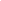 